Dear Friend,On behalf of the National Federation of the Blind of Maryland (NFBMD), we invite you to become a partner by sponsoring the 57th annual NFBMD convention, November 10 to 12, 2023.  Your sponsorship will create opportunities for the blind of Maryland to live the lives they want. It’s also an opportunity for you to access a unique customer base while promoting your establishment as a socially responsible organization. The NFBMD convention attracts approximately 500 blind and low-vision individuals, families, friends, and blindness professionals.  As a sponsor, you will have an unparalleled opportunity to reach out to blind individuals, highlight your products and services, and support the programs of NFBMD.  The funding you provide as a sponsor goes far beyond helping support the important activities of the convention.  These resources contribute to our work throughout the year as we implement programs to improve education and employment opportunities, raise awareness, shatter misconceptions, provide resources and advocacy, and promote the independence of the blind throughout Maryland. As we work to recover from the challenges of the COVID-19 public health emergency, our organization is experiencing significant financial challenges.  This is due to physical distancing and public health mandates that have resulted in cancelation of activities the last three years that funded the bulk of our work, as well as an increased need for advocacy around issues facing the blind due to the pandemic.  Consequently, sponsorship is a critical way for us to meet our financial challenges and for your organization to support our efforts in a particularly unique time of need.  The programming of the NFBMD Convention will be robust and engaging.  Our Exhibit Hall will afford you the opportunity to interface with attendees in real and meaningful ways.  We therefore invite you to serve as a sponsor at the 57th Annual Convention of the National Federation of the Blind of Maryland.  We ask for your commitment on or before September 15, 2023 so that we can incorporate sponsor information into our convention publications.We look forward to partnering with you. Enclosed please find information about sponsor opportunities for our 2023 Convention. If you have questions, please contact me at 443-426-4110 or  president@nfbmd.org. With Overwhelming Gratitude,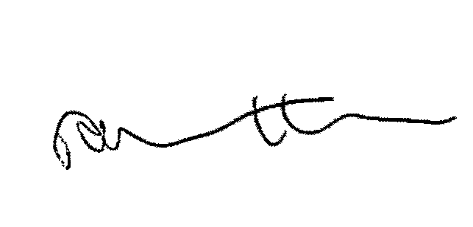 Ronza Othman, PresidentNational Federation of the Blind of MarylandNational Federation of the Blind of Maryland2023 Annual ConventionExpect Much – Give Much – Get Much!November 10 to 12, 2023Delta Hotel by Marriott Hunt Valley245 Shawan Road, Hunt Valley, MD 21031Sponsorship OpportunitiesTitle Sponsor: $5,000This sponsorship level is exclusive to the first sponsor to secure this spot. This level sponsorship includes:An opportunity to address the NFBMD convention (approximately 500 participants in attendance plus a live audience via stream)One table (10 tickets) at the Convention Banquet on Saturday, November 11, 2023Full-page ad in the convention agendaPromotional announcement on the convention live stream Link to corporate website from https://nfbmd.orgPromotion on NFBMD social mediaTwo exhibit tables at the NFBMD Exhibit HallOpportunity to share corporate materials throughout the convention and/or provide premium items for distribution to registrantsIndependence: $3,000This level sponsorship includes:Opportunity to be promoted as a luncheon, workshop, or seminar sponsor—for example, sponsor of the parents of blind children seminarFive tickets for the Convention Banquet on Saturday, November 11, 2023Half-page ad in the convention agendaPeriodic promotional announcement during the convention stream Link to corporate website from https://nfbmd.orgPromotion on NFBMD social mediaOne exhibit table at NFBMD Exhibit HallEquality: $2,000This level sponsorship includes:Quarter-page ad in the convention agendaTwo tickets for the Convention Banquet on Saturday, November 11, 2023Link to corporate website from https://nfbmd.orgPromotion on NFBMD social mediaOne exhibit table at NFBMD Exhibit HallOpportunity: $1,000This level sponsorship includes:Listing under convention sponsors in the convention agendaAcknowledgement of sponsorship at https://nfbmd.orgOne exhibit table at NFBMD Exhibit HallExhibitor: $300This level sponsorship includes:One exhibit table at NFBMD Exhibit HallWe ask that you provide your sponsorship commitment on or before September 15, 2023 so that sponsorship promotional materials can be included in convention publications.In addition to these opportunities, we are seeking door prizes (minimum $25 value), such as cash, tickets, or company items, to be given away during our convention. Please send any donations for door prizes by October 21, 2023 to:National Federation of the Blind of Maryland
1800 Johnson Street
Suite N1
Baltimore, MD 21230Be sure to include the name of your organization so that we can provide appropriate acknowledgment.National Federation of the Blind of Maryland2023 Annual ConventionSponsor Registration FormMy organization would like to participate as a (check one):_____	Title Sponsor ($5,000)_____	Independence Sponsor ($3,000)_____	Equality Sponsor ($2,000)_____	Opportunity Sponsor ($1,000)_____	Exhibitor ($300 – please complete Exhibitor Form as well)Please send this completed form by September 15, 2023 via email to Convention@nfbmd.org and make your payment via one of the below methods: Zell: President@nfbmd.orgCheck: Payable to: NFB of Maryland; Mail to: National Federation of the Blind of Maryland, 1800 Johnson Street, Suite N1, Baltimore, MD 21230Name of Organization:  Address:City, State, Zip:Web Address:Contact Person Name:Telephone:    Email Address:If exhibiting, please provide a brief description of your product(s)/Service(s): If exhibiting, please provide a brief description of your product(s)/Service(s): 